”Europejski Fundusz Rolny na Rzecz Rozwoju Obszarów Wiejskich: Europa inwestująca w obszary wiejskie”.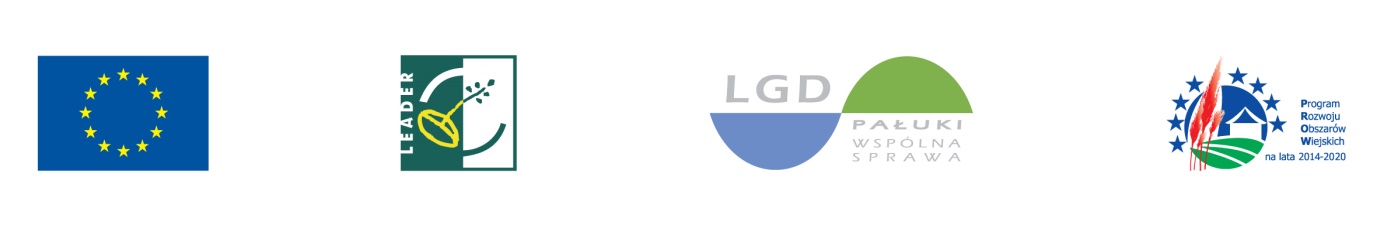 Załącznik nr 1 do karty doradztwaKLAUZULA INFORMACYJNANA I ZGODY  NA PRZETWARZANIE DANYCH OSOBOWYCH OSOBY FIZYCZNEJ JAKO BENEFICJENTA DORADZTWA PROWADZONEGO W ZWIĄZKU Z NABORAMI WNIOSKÓW W RAMACH STARTEGII ROZOJU LOKALNEGO KIEROWANGO PRZEZ SPOŁECZNOSĆ LOKALNEJ GRUPY DZIAŁANIA PAŁUKI – WSPÓLNA SPRAWA NA LATA 2016-2023I. Przyjmuję do wiadomości, że: Zgodnie z art. 13 Rozporządzenia Parlamentu Europejskiego i Rady (UE) 2016/679  z dnia 27 kwietnia 2016 r. w sprawie ochrony osób fizycznych w związku z przetwarzaniem danych osobowych i  w sprawie swobodnego przepływu takich danych oraz uchylenia dyrektywy 95/46/WE (ogólne rozporządzenie  o ochronie danych – RODO), (Dz. Urz. UE L 119 z 04.05.2016, str.1) zwane dalej „rozporządzenie 2016/679” informuję, że:  Administratorem moich danych osobowych jest Lokalna Grupa Działania Pałuki – Wspólna Sprawa, Plac Działowy 6, 88-400 Żnin z administratorem danych osobowych mogę kontaktować się poprzez adres e-mail: lgd@lgd-paluki.pl lub pisemnie na adres korespondencyjny , Plac Działowy 6, 88-400 Żninadministrator danych wyznaczył inspektora ochrony danych, z którym można kontaktować się w sprawach dotyczących przetwarzania danych osobowych oraz korzystania z praw związanych z przetwarzaniem danych, poprzez adres e-mail: lgd@lgd-paluki.pl lub pisemnie na adres korespondencyjny administratora danych, wskazany w pkt. 2; Zebrane dane osobowe będą przetwarzane przez administratora danych na podstawie art. 6 ust. 1 lit. c) rozporządzenia 2016/679, gdy jest to niezbędne do wypełnienia obowiązku prawnego ciążącego na administratorze danych (dane obowiązkowe) lub art. 6 ust. 1 lit. a) rozporządzenia 2016/679, tj. na podstawie odrębnej zgody na przetwarzanie danych osobowych, która obejmuje zakres danych szerszy, niż to wynika  z powszechnie obowiązującego prawa (dane nieobowiązkowe).  Zebrane Pani/Pana dane osobowe na podstawach, o których mowa w pkt. 4., będą przetwarzane przez administratora danych wyłącznie do celów związanych z realizacją doradztwa indywidualnego prowadzonego  w związku z naborami wniosków  w ramach wdrażania strategii rozwoju lokalnego kierowanego przez społeczność, Lokalnej Grupy Działania Pałuki- Wspólna Sprawa na lata 2016-2023 w tym:  dokumentowania przeprowadzonego doradztwa indywidualnego wyboru i oceny wniosków zgodnie      z kryteriami oceny i wyboru operacji /zadania;  sprawozdawczości, kontroli, monitoringu i ewaluacji procedury naboru i oceny operacji/zadań.  do przetwarzania Pani/Pana danych zgodnie z prawnym uzasadnionym interesem Stowarzyszenia Lokalna          Grupa Działania Pałuki – Wspólna Sprawa, polegającym na prowadzeniu jego działalności statutowej.  Zebrane dane osobowe mogą być udostępniane podmiotom publicznym uprawnionym do przetwarzania danych osobowych na podstawie przepisów powszechnie obowiązującego prawa oraz podmiotom przetwarzającym dane osobowe na zlecenie administratora w związku z wykonywaniem powierzonego im zadania w drodze zawartej umowy, np. dostawcom wparcia informatycznego.  Zebrane dane osobowe na podstawie art. 6 ust. 1 lit. c) rozporządzenia 2016/679, będą przetwarzane przez okres realizacji zadań, o których mowa w pkt. I.5 oraz nie krócej niż do 31 grudnia 2028 roku. Okres przechowywania danych może zostać każdorazowo przedłużony o okres przedawnienia roszczeń, jeżeli przetwarzanie danych będzie niezbędne do dochodzenia roszczeń lub do obrony przed takimi roszczeniami przez administratora danych. Ponadto, okres przechowywania danych może zostać przedłużony na okres potrzebny do przeprowadzenia archiwizacji.  W przypadku roszczeń Pani/Pana dane osobowe będą przetwarzane do momentu ich przedawnienia, tzn. upływu terminu wynikającego z kodeksu cywilnego. Następnie Pani/Pana dane będą usuwane lub poddawane anonimizacji.  Przysługuje mi prawo dostępu do moich danych, prawo żądania ich sprostowania, usunięcia lub ograniczenia ich przetwarzania w przypadkach określonych w rozporządzeniu 2016/679.  W przypadku uznania, że przetwarzanie danych osobowych narusza przepisy rozporządzenia 2016/679, przysługuje mi prawo wniesienia skargi do Prezesa Urzędu Ochrony Danych Osobowych. 11. Podanie przez Panią/Pana danych osobowych w KARCIE DORADZTWA jest dobrowolne, aczkolwiek niezbędne do realizacji celu, w którym są zbierane. W przypadku niepodania danych, Pani/Pan nie uzyska punktów zgodnie z kryteriami wyboru i oceny operacji/zadania.  Pani/Pana dane nie będą ulegały profilowaniu.  Pani/Pana dane osobowe nie będą przekazywane do państw trzecich poza obszar EOG w 2017 r. (Unię Europejską, Islandię, Lichtenstein i Norwegię).  Wyrażam zgodę na przetwarzanie moich danych osobowych zawartych w KARCIE DORADZTWA, dla potrzeb niezbędnych do udziału w doradztwie indywidualnym, zgodnie z RODO. Żnin, ………………………                             …………………………………………  	                         / data/ 	 	 	                                              czytelny podpis WNIOSKODAWCY/                                                                                                                        OSOBY KORZYSTAJĄCEJ Z PORADY INDYWIDUALNEJ  